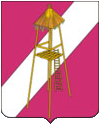 АДМИНИСТРАЦИЯ  СЕРГИЕВСКОГО СЕЛЬСКОГО ПОСЕЛЕНИЯКОРЕНОВСКОГО РАЙОНАПОСТАНОВЛЕНИЕ02 февраля 2024 года                                                                                      № 14ст. СергиевскаяОб утверждении годового отчета о реализации ведомственной целевой программы «Развитие сферы культуры в Сергиевском сельском поселении Кореновского района на 2023 год»В соответствии с Порядком принятия решений о разработке, реализации и оценки эффективности долгосрочных целевых программ в Сергиевском сельском поселении Кореновского района, утвержденным постановлением администрации Сергиевского сельского поселения Кореновского района от 23 октября 2020 года № 104  «Об утверждении Порядка разработки, утверждения и реализации ведомственных целевых программ в Сергиевском сельском поселении Кореновского района»,  администрация Сергиевского сельского поселения постановляет:1. Утвердить годовой отчет о реализации ведомственной целевой программы «Развитие сферы культуры в Сергиевском сельском поселении Кореновского района на 2023 год».2. Контроль за выполнением настоящего постановления возложить на начальника финансового отдела администрации Сергиевского сельского поселения Кореновского района И.Г. Гацко.3. Разместить настоящее постановление в  информационно-телекоммуникационной сети Интернет на официальном сайте администрации Сергиевского сельского поселения  Кореновского района и обнародовать в установленном порядке.4.  Постановление  вступает в силу после его официального обнародования.Глава Сергиевского сельского поселения Кореновского района                                                                     А.П. МозговойЛИСТ СОГЛАСОВАНИЯ проекта постановления администрации Сергиевского сельского поселения Кореновского района от  02.02.2024 № 14«Об утверждении годового отчета о реализации ведомственной целевой программы «Развитие сферы культуры в Сергиевском сельском поселении Кореновского района на 2023 годПроект подготовлен и внесен:Финансовым отделомадминистрации Сергиевскогосельского поселенияКореновского районаНачальник отдела                                                                                      И.Г. ГацкоВедущий специалист                                                                              Т.А. КуслийСогласовано:                                                                  Ведущий специалист общего отдела администрации Сергиевскогосельского поселенияКореновского района                                                                           Е.А.РохманкаОТЧЕТо ходе реализации ведомственной целевой программы«Развитие сферы культуры в Сергиевском сельском поселении Кореновского района на 2023 год» (финансирование программы)по состоянию на 31.12.2022 годСергиевское сельское поселение Кореновского районатыс. рублейГлава Сергиевского Сельского поселения Кореновскогорайона                                                                                                                                                                                                                     А.П. МозговойНачальник финансового отдела                                                                                                                                                                           И.Г. ГацкоОТЧЕТо ходе реализации ведомственной целевой программы (оценка достижения целевых индикаторов)по состоянию на 31.12.2023год«Развитие сферы культуры в Сергиевском сельском поселении Кореновского района на 2023 год»Глава СергиевскогоСельского поселения Кореновскогорайона                                                                                                                                                                                                                      А.П. МозговойНачальник финансового отдела                                                                                                                                                                           И.Г. ГацкоКуслий Тамара Александровна8(86142)98638ПРИЛОЖЕНИЕ № 1УТВЕРЖДЕН постановлением администрации Сергиевского сельского поселения Кореновского района от 02.02.2024 № 14Наименование мероприятияКБККБККБККБКСроки реализацииОбъем финансирования (утверждено программой)Объем финансирования (утверждено программой)Объем финансирования (утверждено программой)Объем финансирования (утверждено программой)Объем финансирования (утверждено программой)Предельный объем финансирования (лимит инвестиций)Предельный объем финансирования (лимит инвестиций)Предельный объем финансирования (лимит инвестиций)Предельный объем финансирования (лимит инвестиций)Предельный объем финансирования (лимит инвестиций)Фактически профинансированоФактически профинансированоФактически профинансированоФактически профинансированоФактически профинансированоОбъем выполнения работ (документально подтверждено)Объем выполнения работ (документально подтверждено)Объем выполнения работ (документально подтверждено)Объем выполнения работ (документально подтверждено)Объем выполнения работ (документально подтверждено)Наименование мероприятияРаздел, подразделЦелевая статьяВид расходовКОСГУСроки реализациивсегоФедерал.бюджетКраевой бюджетМестный бюджетВнебюджет.источникивсегоФедерал.бюджетКраевой бюджетМестный бюджетВнебюджет.источникивсегоФедерал.бюджетКраевой бюджетМестный бюджетВнебюджет.источникивсегоФедерал.бюджетКраевой бюджетМестный бюджетВнебюджет.источники1234567891011121314151617181920212223242526Иные межбюджетные трансферты дополнительной помощи местным бюджетам для решения социально значимых вопросов местного значения080108100629806122412023 год200,00200,00200,00200,00200,00200,00200,00200,00Всего по программе200,00200,00200,00200,00200,00200,00200,00200,00ПРИЛОЖЕНИЕ № 2УТВЕРЖДЕН постановлением администрации Сергиевского сельского поселения Кореновского района от 02.02.2024 № 14№ п/пНаименование мероприятияСубъект бюджетного планированияЦель программыЗадачи программыНаименование целевых индикаторовСроки реализации программыПлановые показатели индикатора по программеФактические показателииндикатораУровень выполнения, в %1Иные межбюджетные трансферты дополнительной помощи местным бюджетам для решения социально значимых вопросов местного значенияСергиевское сельское поселениеСоздание условий для доступного и качественного предоставления муниципальных услуг в сфере «Культура»Модернизация и укрепление материально - технической базы муниципального бюджетного учрежденияПриобретение материально-технических средств для обеспечения муниципального бюджетного учреждения культуры Сергиевского сельского поселения Кореновского района «Сергиевский сельский Дом Культуры»2023 год11100Всего по программе200,00200,00